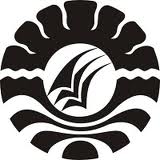 PENERAPAN PENDEKATAN KONTEKSTUAL UNTUK MENINGKATKAN HASIL BELAJAR SISWA PADA MATA PELAJARAN IPA DI KELAS VSD INPRES TANGKALA II KECAMATAN BIRINGKANAYYAKOTA MAKASSARSKRIPSIDiajukan untuk Memenuhi Sebagian Persyaratan Guna Memperoleh Gelar Sarjana Pendidikan pada Program Studi Pendidikan Guru Sekolah DasarStrata Satu (S1) Fakultas Ilmu Pendidikan Universitas Negeri MakassarOleh:MUHAMMAD ALFIAN094 704 200PROGRAM STUDI PENDIDIKAN GURU SEKOLAH DASARFAKULTAS ILMU PENDIDIKANUNIVERSITAS NEGERI MAKASSAR2016KEMENTERIAN PENDIDIKAN DAN KEBUDAYAAN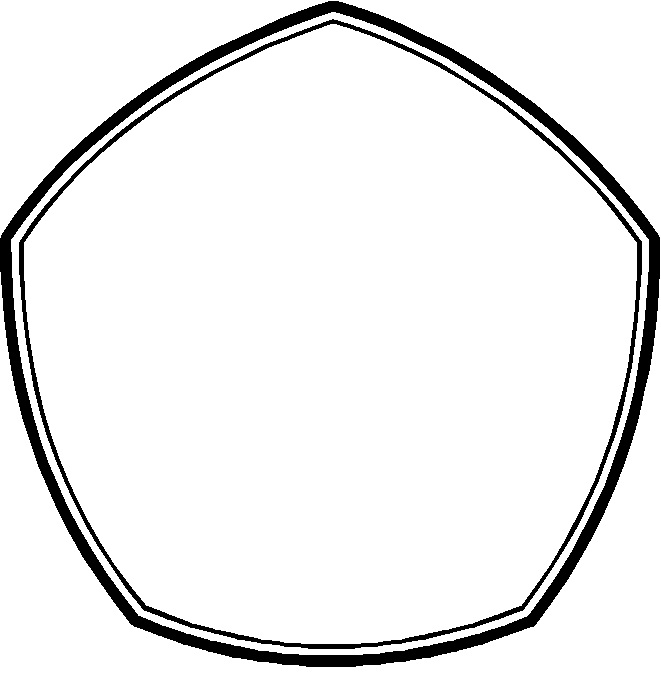 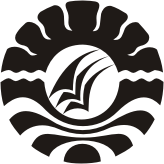 UNIVERSITAS NEGERI MAKASSAR FAKULTAS ILMU PENDIDIKAN PROGRAM STUDI PENDIDIKAN GURU SEKOLAH DASARAlamat: Kampus UNM Tidung Jl. Tamalate 1Telepon: 0411 883076 - 0411 884457Laman: www.unm.ac.idPERSETUJUAN PEMBIMBINGSkripsi dengan judul “Penerapan Pendekatan Kontekstual Untuk Meningkatkan Hasil Belajar IPA Pada Siswa Kelas V SD Inpres Tangkala II Kecamatan Biringkanaya Kota Makassar”.Atas nama:Nama		: Nur salam SamadNim		: 104 704 026Jurusan/Prodi	: Pendidikan Guru Sekolah DasarFakultas	: Ilmu PendidikanSetelah diperiksa dan diteliti, telah memenuhi syarat untuk diujikan.Makassar,                                   2014        Pembimbing I						 Pembimbing IIProf. Dr. H. Amir, M. Pd                                    Hikmawati Usman, S.Pd., M.PdNIP. 19601231 198602 1 006		                  NIP. 19711231 200501 2 003 Disahkan Oleh:Ketua Prodi PGSD FIP UNMAhmad Syawaluddin, S.Kom., M.Pd     NIP. 19741025 200604 1001PERNYATAAN KEASLIAN SKRIPSISaya yang bertandatangan di bawah ini:Nama			:  Nur Salam SamadNim			:  104 704 026Jurusan/Prodi		:  PGSD/ UPP PGSD MakassarJudul Skripsi	: Penerapan Pendekatan Kontekstual Untuk Meningkatkan Hasil Belajar IPA Pada Siswa Kelas V SD Inpres Tangkala II Kecamatan Biringkanaya Kota MakassarMenyatakan dengan sebenarnya bahwa skripsi yang saya tulis ini benar merupakan karya sendiri dan bukan merupakan pengambilalihan tulisan atau pikiran orang lain yang saya akui sebagai hasil tulisan atau pikiran sendiri.Apabila dikemudian hari terbukti atau dapat dibuktikan bahwa skripsi ini hasil jiblakan, maka saya bersedia menerima sanksi atas perbuatan tersebut sesuai dengan ketentuan yang berlaku.Makassar,                                2014Yang Membuat Pernyataan,Nur Salam SamadNIM. 104 704 026MOTO “ Hidup itu pilihan dan hidup itu butuh perjuangan”Suatu saat nanti akan ku buktikan bahwa aku bisa jadi seseorang yang sukses dan kubuat bangga mereka yang selalu mengingatku dalam setiap do’ax (orang tuaku)Dengan segala kerendahan hatiKuperuntukkan karya sederhana ini kepada Almamater, Bangsa dan Agamaku serta untuk ayahanda, ibunda, dan saudara-saudariku tercinta serta keluarga dan sahabat-sahabatku yang tersayangyang dengan tulus dan ikhlas selalu berdoa dan membantubaik moril maupun materil demi  keberhasilan penulisABSTRAKMuh Alfian. 2016. Penerapan Pendekatan Kontekstual Untuk Meningkatkan Hasil Belajar IPA Pada Siswa Kelas V SD Inpres Tangkala II Kecamatan Biringkanaya Kota Makassar. Skripsi. Dibimbing oleh Djohara Nonci,S.Pd,M.Si, dan Khaerunnisa S Hikmawati Usman, S.Pd., M.Pd. Program Studi Pendidikan Guru Sekolah Dasar Fakultas Ilmu Pendidikan Universitas Negeri Makassar.Permasalahan penelitian ini adalah rendahnya hasil belajar IPA siswa  kelas V SD Inpres Tangkala II Kecamatan Biringkanaya Kota Makassar. Rumusan masalah dalam penelitian ini adalah apakah penerapan pendekatan kontekstual dapat meningkatakan hasil belajar IPA pada siswa kelas  V SD Inpres Tangkala II Kecamatan Biringkanaya Kota Makassar?. Tujuan penelitian ini adalah untuk mendeskripsikan penerapan pendekatan kontekstual dalam meningkatakan hasil belajar IPA pada siswa kelas V SD Inpres Tangkala II Kecamatan Biringkanaya Kota Makassar. Pendekatan yang digunakan dalam penelitian ini adalah kualitatif dengan jenis penelitian ini adalah Penelitian Tindakan Kelas (PTK) yang bersiklus yaitu meliputi perencanaan, pelaksanaan/Tindakan, observasi, dan refleksi. Subjek penelitian adalah guru dan siswa kelas V SD Inpres Tangkala II Kecamatan Biringkanaya Kota Makassar dengan jumlah siswa 30 orang terdiri dari 13 laki-laki dan 17 perempuan. Teknik pengumpulan data yang digunakan adalah observasi, tes dan dokumentasi. Teknik analisis data yang digunakan adalah teknik analisis data kualitatif deskriptif dan kuantitatif. Hasil penelitian menunjukkan bahwa ada peningkatan dalam pembelajaran, baik pada aktivitas guru dan siswa maupun hasil belajar siswa. Peningkatan tersebut dapat dilihat pada hasil belajar siswa pada siklus I berada pada kategori cukup (C) dan pada siklus II berada pada kategori sangat baik (SB). Aktivitas guru dan siswa juga mengalami peningkatan. Aktivitas guru pada siklus I mengalami peningkatan dari kategori kurang (K) pada siklus I meningkat menjadi kategori cukup (C) dan pada siklus II dari baik (B)  menjadi sangat baik (SB). Aktivitas siswa pada siklus I mengalami peningkatan dari kategori kurang (K) pada siklus I meningkat menjadi kategori cukup (C) dan siklus II dari baik (B) menjadi sangat baik (SB). Kesimpulan penelitian ini adalah Penerapan Pendekatan Kontekstual dapat meningkatkan hasil belajar IPA pada siswa Kelas V SD Inpres Tangkala II Kecamatan Biringkanaya Kota Makassar.PRAKATAPuji dan syukur penulis panjatkan kehadirat Allah SWT atas limpahan rahmat, hidayat dan kasih sayang-Nya, sehingga skripsi yang berjudul “Penerapan Pendekatan Kontekstual Untuk Meningkatkan Hasil Belajar IPA Pada Siswa Kelas V SD Inpres Tangkala II Kecamatan Biringkanaya Kota Makassar” dapat diselesaikan sesuai dengan waktu yang direncanakan. Salawat dan salam tetap tercurahkan kepada junjungan Nabi Muhammad SAW sebagai rahmatan lil alamin.Penulisan skripsi ini merupakan salah satu syarat untuk menyelesaikan studi dan mendapat gelar Sarjana Pendidikan (S.Pd) pada Program Studi Pendidikan Guru Sekolah Dasar Fakultas Ilmu Pendidikan Universitas Negeri Makassar. Penulis menyadari bahwa dalam proses penulisan skripsi ini banyak mengalami kendala, namun berkat bantuan, bimbingan, kerjasama dari berbagai pihak dan berkah dari Allah SWT sehingga kendala-kendala yang dihadapi tersebut dapat diatasi. Untuk itu penulis menyampaikan ucapan terima kasih kepada Prof. Dr. H. Amir, M.Pd sebagai pembimbing I dan Hikmawati Usman, S.Pd., M.Pd sebagai pembimbing II yang telah dengan sabar, tulus dan ikhlas meluangkan waktu, tenaga, dan pikiran untuk memberikan bimbingan, arahan, dan saran-saran yang berharga kepada penulis selama menyusun skripsi. Teristimewa kepada Ayahanda tercinta Syamsu Alam dan Ibunda Tercinta Hj. Mardiyah yang selalu mendukung dalam doa dan memberikan semangat serta dorongan hingga selesainya penulisan skripsi ini.Pada kesempatan ini penulis juga menyampaikan ucapan terima kasih kepada:Prof. Dr. H. Arismunandar, M.Pd. selaku Rektor Universitas Negeri Makassar yang telah memberi peluang mengikuti proses perkuliahan pada Program Studi Pendidikan Guru Sekolah Dasar Fakultas Ilmu Pendidikan Universitas Negeri Makassar.Prof. Dr. H. Ismail Tolla, M.Pd. sebagai Dekan FIP UNM; Drs. M. Ali Latif Amri, M.Pd.  sebagai  PD I FIP UNM; Drs. Andi  Mappicara, M.Pd. sebagai  PD  II FIP UNM;  dan Drs. Muh. Faisal, M.Pd. sebagai PD III FIP UNM, yang telah memberikan pelayanan akademik, administrasi dan kemahasiswaan selama proses pendidikan dan penyelesaian studi.Ahmad Syawaluddin, S.Kom., M.Pd dan Muh. Irfan, S.Pd, M.Pd. selaku Ketua dan Sekretaris  Prodi PGSD yang telah mengizinkan, memberikan kesempatan kepada penulis untuk melaksanakan penelitian dan menyiapkan sarana dan prasarana yang dibutuhkan selama menempuh pendidikan Program Studi PGSD FIP UNM.Prof. Dr. H. Patta Bundu, M.Ed. dan Dr. Andi Makkasau, M.Si. selaku Ketua dan Sekretaris UPP PGSD Makassar yang dengan sabar, mengajar, memberikan dukungan, arahan, motivasi, dan semangat kepada penulis selama menempuh pendidikan di Program S1.Bapak/Ibu Dosen dan segenap staf UPP PGSD Makassar FIP UNM yang telah memberikan bekal ilmu pengetahuan sehingga penulis dapat melaksanakan penelitian dan menyelesaikan studi dengan baik.Nasir. B, S.Pd. dan Hj. Mirnawati, S.Pd. selaku kepala sekolah dan guru kelas V SD Inpres Tangkala II Kecamatan Biringkanaya Kota Makassar yang telah banyak membantu kelancaran dalam pelaksanaan penelitian.Semua pihak yang tidak dapat disebutkan satu persatu yang telah membantu penyelesaian skripsi ini.Semoga semua kebaikan yang telah diberikan oleh Bapak dan Ibu serta semua pihak yang telah membantu dalam skripsi ini, penulis mendoakan semoga mendapat balasan yang berlipat ganda dan menjadi amal sholeh di hadapan Allah SWT. Terakhir penulis menyadari bahwa skripsi ini masih banyak memiliki kekuranga, sehingga dengan segala kerendahan hati penulis mengharapkan saran dan kritik yang bersifat membangun demi kesempurnaan skripsi ini. Semoga skripsi ini dapat bermanfaat bagi kita semua. Amin.Makassar, 28  Maret  2014PenulisNur Salam samadDAFTAR ISI										HalamanHALAMAN JUDUL 	iPERSETUJUAN PEMBIMBING	iiPERNYATAAN KEASLIAN SKRIPSI  	iiiMOTTO DAN PERUNTUKAN	ivABSTRAK	vPRAKATA	viDAFTAR ISI	ixDAFTAR TABEL	xiDAFTAR GAMBAR	xiiDAFTAR LAMPIRAN	xiiiBAB I PENDAHULUANLatar Belakang Masalah	1Rumusan Masalah	5Tujuan Penelitian	6Manfaat Hasil Penelitian	6BAB II KAJIAN PUSTAKA KERANGKA PIKIR DANHIPOTESIS TINDAKANKajian Pustaka	7Pembelajaran Kontekstual	7Pembelajaran IPA di Sekolah Dasar	13Hasil Belajar 	15Kerangka Pikir	21Hipotesis Tindakan	22BAB III METODE PENELITIANPendekatan dan Jenis Penelitian	23Fokus Penelitian	24Setting dan Subjek Penelitian	25Desain Penelitian	26Teknik Pengumpulan Data	29Teknik Analisis Data dan Indikator Keberhasilan	30BAB IV HASIL PENELITIAN DAN PEMBAHASANHasil Penelitian	33Pembahasan 	57BAB V KESIMPULAN DAN SARANKesimpulan	62Saran 	62DAFTAR PUSTAKA	64LAMPIRAN	66DOKUMENTASI PENELITIAN						        131RIWAYAT HIDUPDAFTAR TABELNomor				Judul					Halaman3.1        Indikator Keberhasilan Keterlaksanaan Pembelajaran                           313.2        Indikator Keberhasilan Hasil Belajar Siswa                                           324.1        Frekuensi nilai tes hasil belajar IPA melalui penerapan pendekatan      46      kontekstual siswa kelas V SD Inpres Tangkala II kecamatan	Biringkanayya kota makassar Pada siklus I4.2         Frekuensi nilai tes hasil belajar IPA melalui penerapan pendekatan     58      kontekstual siswa kelas V SD Inpres Tangkala II kecamatan	Biringkanayya kota makassar pada siklus IIDAFTAR GAMBARNomor				Judul					Halaman2.1.			Skema Kerangka Pikir			     	  223.1.			Alur Penelitian Tindakan Kelas (PTK)	 	  26DAFTAR LAMPIRANNomor				Judul					HalamanSilabus Pembelajaran Siklus I Pertemuan 1	67Silabus Pembelajaran Siklus I Pertemuan 2	69Silabus Pembelajaran Siklus II Pertemuan 1	71Silabus Pembelajaran Siklus II Pertemuan 2	73Rencana Pelaksanaan Pembelajaran (RPP) Siklus I Pertemuan 1	75Lembar Kerja Siswa Siklus I Pertemuan 1                      	79Rencana Pelaksanaan Pembelajaran (RPP) Siklus I Pertemuan 2	80Lembar Kerja Siswa Siklus I Pertemuan 2	84Rencana Pelaksanaan Pembelajaran (RPP) Siklus II Pertemuan 1	85Lembar Kerja Siswa Siklus II Pertemuan 1	89Rencana Pelaksanaan Pembelajaran (RPP) Siklus II Pertemuan 2	90Lembar Kerja Siswa Siklus II Pertemuan 2	94Lembar Tes Hasil Belajar Siswa Siklus I	95Rubrik/ Penskoran Tes Siklus I	97Lembar Tes Hasil Belajar Siswa Siklus II	98Rubrik/ Penskoran Tes Siklus I	99Lembar Observasi Guru Siklus I Pertemuan I	100Lembar Observasi Siswa Siklus I Pertemuan I	103Lembar Observasi Guru Siklus I Pertemuan II	106Lembar Observasi Siswa Siklus I Pertemuan II	109Lembar Observasi Guru Siklus II Pertemuan I	112Lembar Observasi Siswa Siklus II Pertemuan I	115Lembar Observasi Guru Siklus II Pertemuan II	118Lembar Observasi Siswa Siklus II Pertemuan II	121Data Tes Hasil Belajar Siswa Siklus I	124Data Deskripsi Frekuensi Nilai Tes Hasil Belajar Siswa Siklus I	125Data Tes Hasil Belajar Siswa Siklus II	126Data Deskripsi Frekuensi Nilai Tes Hasil Belajar Siswa Siklus II	127Rekapitulasi Observasi Aktivitas Guru Siklus I dan Siklus II	128Rekapitulasi Observasi Aktivitas Siswa Siklus I dan Siklus II	129Rekapitulasi Tes Hasil Belajar Siswa Siklus I dan Siklus II	130Dokumentasi Penelitian	131Surat Izin Penelitian dari Universitas Negeri Makassar	Surat Izin Penelitian dari Pemerintah Sulawesi Selatan	Surat Izin Penelitian dari Pemerintah Kabupaten Gowa	Surat Keterangan Telah Melaksanakan PenelitianDaftar Riwayat hidup	